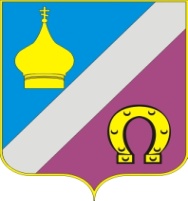 РОСТОВСКАЯ ОБЛАСТЬМУНИЦИПАЛЬНОЕ ОБРАЗОВАНИЕ«НИКОЛАЕВСКОЕ СЕЛЬСКОЕ ПОСЕЛЕНИЕ»СОБРАНИЕ ДЕПУТАТОВ НИКОЛАЕВСКОГОСЕЛЬСКОГО ПОСЕЛЕНИЯРЕШЕНИЕ«О внесении изменений в решение Собрания депутатов Николаевского сельского поселения от 12.02.2018 № 106 «О порядке и сроках применения к муниципальным служащим Администрации Николаевского сельского поселения дисциплинарных взысканий за несоблюдение ограничений и запретов, требований о предотвращении или об урегулировании конфликта интересов и неисполнение обязанностей, установленных в целях противодействия коррупции Федеральным законом от 02.03.2007 № 25-ФЗ «О муниципальной службе в Российской Федерации», Федеральным законом от 25.12.2008 № 273-ФЗ «О противодействии коррупции» и другими федеральными законами»принято Собранием депутатовНиколаевского сельского поселения                                            22 июня 2021 годаВ соответствии Федеральным законом от 02.03.2007 № 25-ФЗ «О муниципальной службе в Российской Федерации», Федеральным законом от 25.12.2008 № 273-ФЗ «О противодействии коррупции», руководствуясь Уставом муниципального образования «Николаевское сельское поселение», принятым решением Собрания депутатов Николаевского сельского поселения, Собрание депутатов Николаевского сельского поселенияРЕШИЛО:1. Внести в раздел III приложения к решению Собрания депутатов Николаевского сельского поселения от 12.02.2018 № 106 «О порядке и сроках применения к муниципальным служащим Администрации Николаевского сельского поселения дисциплинарных взысканий за несоблюдение ограничений и запретов, требований о предотвращении или об урегулировании конфликта интересов и неисполнение обязанностей, установленных в целях противодействия коррупции Федеральным законом от 02.03.2007 № 25-ФЗ «О муниципальной службе в Российской Федерации», Федеральным законом от 25.12.2008 № 273-ФЗ «О противодействии коррупции» и другими федеральными законами» (в редакции решения Собрания депутатов Николаевского сельского поселения от 27.12.2018 № 138) следующие изменения:1) пункт 3.4 изложить в следующей редакции:«3.4. Взыскания за совершение коррупционных правонарушений применяются не позднее шести месяцев со дня поступления информации о совершении муниципальным служащим коррупционного правонарушения, не считая периодов временной нетрудоспособности муниципального служащего, нахождения его в отпуске, и не позднее трех лет со дня совершения им коррупционного правонарушения. В указанные сроки не включается время производства по уголовному делу.»;2) дополнить пунктом 3.11 следующего содержания:«3.11. Сведения о применении к муниципальному служащему взыскания в виде увольнения в связи с утратой доверия включаются Администрацией Николаевского сельского поселения в реестр лиц, уволенных в связи с утратой доверия, предусмотренный статьей 15 Федерального закона от 25 декабря 2008 года № 273-ФЗ «О противодействии коррупции».».2. Признать утратившим силу подпункт 1.2 пункта 1 решения Собрания депутатов Николаевского сельского поселения от 27.12.2018 № 138 «О внесении изменений в Решение Собрания депутатов Николаевского сельского поселения от 12.02.2018 № 106 «О порядке и сроках применения к муниципальным служащим Администрации Николаевского сельского поселения дисциплинарных взысканий за несоблюдение ограничений и запретов, требований о предотвращении или об урегулировании конфликта интересов и неисполнение обязанностей, установленных в целях противодействия коррупции Федеральным законом от 02.03.2007 № 25-ФЗ «О муниципальной службе в Российской Федерации», Федеральным законом от 25.12.2008 № 273-ФЗ «О противодействии коррупции» и другими федеральными законами».3. Настоящее решение вступает в силу со дня его официального опубликования (обнародования).Председатель Собрания депутатов-Глава Николаевского сельского поселения	А.П. Петрусьс. Николаевка22.06.2021года№ 233